МУНИЦИПАЛЬНОЕ ОБРАЗОВАНИЕ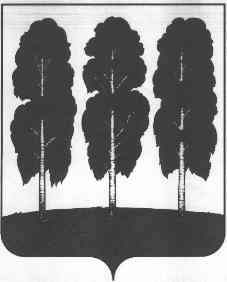 БЕРЕЗОВСКИЙ РАЙОН Ханты-Мансийский автономный округ – Югра КОМИТЕТ ПО ФИНАНСАМПРИКАЗот  «16» декабря 2013 года                                                                              № 27Об утверждении указаний о порядкеприменения классификации расходовв бюджете Березовского района.В рамках полномочий, установленных статьей 9 и 21 Бюджетного Кодекса Российской Федерации, в целях своевременного составления и исполнения бюджета Березовского района, приказываю:1. Утвердить прилагаемые указания о порядке применения классификации расходов в бюджете Березовского района.2. Со дня вступления в силу настоящего Приказа признать утратившими силу: 1) Приказ Комитета по финансам от 11.02.13 №5 «Об утверждении указаний о порядке применения перечня и кодов целевых статей и видов расходов в Березовском районе»;2) Приказ Комитета по финансам от 05.08.13 №20 «О внесении изменений в приложение к Приказу от 11.02.13 №5 «Об утверждении указаний о порядке применения перечня и кодов целевых статей и видов расходов в Березовском районе».3. Отделу бюджетного планирования Комитета по финансам довести настоящий Приказ до сведения главных распорядителей средств бюджета Березовского района для руководства в работе.4. Настоящий приказ вступает в силу с 1 января 2014 года.Председатель Комитета по финансам		                О.И. ГрафПриложение к приказуКомитету по финансамот  16.12.2013  № 27  Указания о порядке применения классификации расходов в бюджете Березовского районаКлассификация расходов бюджета Березовского района1.1. Общие положенияКлассификация расходов бюджета Березовского района (далее – бюджет района) представляет собой группировку расходов и отражает направление бюджетных средств на выполнение органами местного самоуправления Березовского района основных функций, решение социально-экономических задач.Классификация расходов состоит из:1) кода главного распорядителя бюджетных средств;2) кода раздела, подраздела, целевой статьи и вида расходов;3) кода статьи (подстатьи) классификации операций сектора государственного управления, относящихся к расходам бюджетов.Код классификации расходов занимает 20 знаков и имеет следующую структуру: код главного распорядителя бюджетных средств - 3 знака, код раздела - 2 знака, код подраздела - 2 знака, код целевой статьи - 7 знаков, код вида расходов - 3 знака, код классификации операций сектора государственного управления, относящихся к расходам бюджетов - 3 знака.Главные распорядители средств бюджета Березовского района.Код главного распорядителя бюджетных средств состоит из трех разрядов и формируется с применением числового ряда: 1, 2, 3, 4, 5, 6, 7, 8, 9, 0.Перечень главных распорядителей средств бюджета района утверждается решением Думы о бюджете Березовского района на соответствующий финансовый год и на плановый период. При составлении проекта бюджета Березовского района на 2014 год и на плановый период 2015-2016 годов применяется Перечень главных распорядителей средств бюджета Березовского района, утвержденный решением Думы Березовского района от 21.12.2012 № 257 «О бюджете Березовского района на 2013 год и на плановый период 2014 и 2015 годов».2. Разделы, подразделы.Код раздела (подраздела) состоит из двух разрядов.Разделам (подразделам) присваиваются уникальные цифровые коды, формируемые с применением числового ряда: 1, 2, 3, 4, 5, 6, 7, 8, 9, 0.Классификация расходов бюджета района содержит двенадцать разделов,  отражающих направление финансовых ресурсов на выполнение основных функций муниципального образования. Разделы детализированы подразделами, конкретизирующими направление бюджетных средств на выполнение функций муниципального образования в пределах разделов.Единые для бюджетов бюджетной системы Российской Федерации коды разделов (подразделов) приведены в Указаниях, утвержденных приказом Министерства финансов Российской Федерации от 01.07.2013 №65н.Целевые статьи бюджета Березовского района.Общие положения. Целевые статьи обеспечивают привязку бюджетных ассигнований к муниципальным программам Березовского района и не включенным в муниципальные программы направлениям деятельности субъектов бюджетного планирования и участников бюджетного процесса Березовского района. Перечень целевых статей утверждается в составе ведомственной структуры расходов бюджета решением о бюджете Березовского района на очередной финансовый год и на плановый период. Структура кода целевой статьи расходов бюджета района состоит из семи разрядов и включает три составные части:Присвоение кодов целевых статей программным расходам:1. Для кодирования муниципальных программ  Березовского района, используются 1 – 2 разряды кода целевой статьи расходов.2. Для кодирования подпрограмм муниципальных программ  Березовского района используется 3 разряд кода целевой статьи расходов.При кодировании используются по порядку арабские цифры 1, 2, 3, 4, 5, 6, 7, 8. Присвоение кодов муниципальным программам (подпрограммам) осуществляется Комитетом по финансам администрации Березовского района, в соответствии с Перечнем муниципальных программ Березовского района, утвержденным распоряжением администрации Березовского района от 19.11.2013 года № 1150-р.3. Для кодирования направления расходов муниципальных программ используются 4 - 7 разряды кода  целевой статьи расходов.Кодирование направлений  расходов муниципальных программ осуществляется ответственным исполнителем (соисполнителем) муниципальной программы самостоятельно. При кодировании направлений расходов муниципальной программы используются коды 0100, 0200 …9900 и далее по порядку по каждой подпрограмме.При кодировании необходимо учитывать, что коды целевых статей, содержащие в 4 - 7 разрядах кода, со значениями 3001 - 3999 и 5001 - 5999 используются для отражения расходов бюджета района, источником финансового обеспечения которых являются межбюджетные субсидии, субвенции и иные межбюджетные трансферты, имеющие целевое назначение, предоставляемые из федерального бюджета и бюджета автономного округа. Отражение данных расходов в бюджете района осуществляется исключительно по тем наименованиям кодов направлений расходов, которые установлены для средств федерального бюджета и бюджета автономного округа.Присвоение кодов целевых статей непрограммным расходам Березовского района:1. Для кодирования непрограммных направлений расходов бюджета Березовского района используются 1 – 2 разряды кода целевой статьи расходов.2. Для детализации непрограммных направлений расходов бюджета Березовского района используется 3 разряд кода целевой статьи расходов (группа непрограммных расходов).3. В целях конкретизации (при необходимости) отдельных направлений непрограммных расходов используются 4 - 7 разряды кода  целевой статьи расходов (мероприятие непрограммных расходов).Присвоение кодов непрограммным расходам бюджета района осуществляется Комитетом по финансам администрации Березовского района.Перечень и правила отнесения расходов бюджета Березовского района на соответствующие целевые статьи.Муниципальная программа «Развитие образования в Березовском районе на 2014-2018 год»	Целевые статьи муниципальной программы Березовского района «Развитие образования в Березовском районе на 2014-2018 год» включают:0200000	Муниципальная программа «Развитие образования в Березовском районе на 2014-2018 годы»По данной целевой статье отражаются расходы бюджета района на реализацию муниципальной программы Березовского района «Развитие образования в Березовском районе на 2014-2018 годы», разработанной в соответствии с Перечнем муниципальных программ Березовского района, утвержденным распоряжением администрации Березовского района от 19.11.2013 года № 1150-р, осуществляемые по следующим подпрограммам муниципальной программы:0220000	Подпрограмма «Общее образование и дополнительное образование детей»По данной целевой статье отражаются расходы бюджета района на реализацию подпрограммы по соответствующим направлениям расходов, в том числе:- 0059 Расходы на обеспечение деятельности (оказание услуг) подведомственных учреждений, в том числе на предоставление муниципальным бюджетным и автономным учреждениям субсидий 		- 2106 Реализация мероприятий муниципальной программы «Развитие образования в Березовском районе на 2014-2018 годы»		- 5405 Субсидии на строительство и реконструкцию дошкольных образовательных и общеобразовательных учреждений в рамках подпрограммы «Общее образование и дополнительное образование детей» государственной программы «Развитие образования в Ханты-Мансийском автономном округе – Югре на 2014–2020 годы»		- 5502 Субвенции на реализацию основных общеобразовательных программ в рамках подпрограммы «Общее образование и дополнительное образование детей» государственной программы «Развитие образования в Ханты-Мансийском автономном округе – Югре на 2014–2020 годы»- 5503 Субвенции на реализацию дошкольными образовательными организациями основных общеобразовательных программ дошкольного образования в рамках подпрограммы «Общее образование и дополнительное образование детей» государственной программы «Развитие образования в Ханты-Мансийском автономном округе – Югре на 2014–2020 годы»		- 5504 Субвенции по предоставлению обучающимся муниципальных общеобразовательных организаций и частных общеобразовательных организаций, имеющих государственную аккредитацию, социальной поддержки в виде предоставления завтраков и обедов в рамках подпрограммы «Общее образование и дополнительное образование детей» государственной программы «Развитие образования в Ханты-Мансийском автономном округе – Югре на 2014–2020 годы»		- 5505 Субвенции по выплате компенсаций затрат дошкольным образовательным организациям, реализующим образовательную программу дошкольного образования на присмотр и уход за детьми-инвалидами в рамках подпрограммы «Общее образование и дополнительное образование детей» государственной программы «Развитие образования в Ханты-Мансийском автономном округе – Югре на 2014–2020 годы»		- 5506 Субвенции по информационному обеспечению общеобразовательных организаций в части доступа к образовательным ресурсам сети Интернет в рамках подпрограммы «Общее образование и дополнительное образование детей» государственной программы «Развитие образования в Ханты-Мансийском автономном округе – Югре на 2014–2020 годы»		- 5507 Субвенции на выплату компенсации части родительской платы за присмотр и уход за детьми в образовательных организациях, реализующих образовательные программы дошкольного образования в рамках подпрограммы «Общее образование и дополнительное образование детей» государственной программы «Развитие образования в Ханты-Мансийском автономном округе – Югре на 2014–2020 годы»		- 7060 Расходы местного бюджета на софинансирование государственных программ		0230000	Подпрограмма «Дополнительное образование»По данной целевой статье отражаются расходы бюджета района на реализацию подпрограммы по соответствующим направлениям расходов, в том числе:- 0059 Расходы на обеспечение деятельности (оказание услуг) подведомственных учреждений, в том числе на предоставление муниципальным бюджетным и автономным учреждениям субсидий		- 2106 Реализация мероприятий муниципальной программы «Развитие образования в Березовском районе на 2014-2018 годы»0260000	Подпрограмма «Организация деятельности в области образования»По данной целевой статье отражаются расходы бюджета района на реализацию подпрограммы по соответствующим направлениям расходов, в том числе:- 0204 Расходы на обеспечение функций муниципальных органов	- 0240 Прочие мероприятия органов местного самоуправления		-7060 Расходы местного бюджета на софинансирование государственных программ		Муниципальная программа «Социальная поддержка жителей Березовского района на 2014 – 2018 годы»	Целевые статьи муниципальной программы Березовского района «Социальная поддержка жителей Березовского района на 2014 – 2018 годы» включают:0300000	Муниципальная программа «Социальная поддержка жителей Березовского района на 2014 – 2018 годы»По данной целевой статье отражаются расходы бюджета района на реализацию муниципальной программы Березовского района «Социальная поддержка жителей Березовского района на 2014 – 2018 годы», разработанной в соответствии с Перечнем муниципальных программ Березовского района, утвержденным распоряжением администрации Березовского района от 19.11.2013 года № 1150-р, осуществляемые по следующим подпрограммам муниципальной программы.0310000	Подпрограмма «Дети Югры»По данной целевой статье отражаются расходы бюджета района на реализацию подпрограммы по соответствующим направлениям расходов, в том числе:- 2105	Мероприятия по организации отдыха и оздоровления детей	- 2108	Реализация мероприятий муниципальной программы «Социальная поддержка жителей Березовского района» на 2014-2018 годы- 5260	Субвенции на выплату единовременного пособия при всех формах устройства детей, лишенных родительского попечения, в семью в рамках подпрограммы «Дети Югры» государственной программы «Социальная поддержка жителей Ханты-Мансийского автономного округа – Югры на 2014 – 2020 годы» за счет средств федерального бюджета		- 5407	Субсидии на оплату стоимости питания детям школьного возраста в оздоровительных лагерях с дневным пребыванием детей в рамках подпрограммы «Дети Югры» государственной программы «Социальная поддержка жителей Ханты-Мансийского автономного округа – Югры на 2014 – 2020 годы»		- 5508	Субвенции на предоставление дополнительных мер социальной поддержки детям-сиротам и детям, оставшимся без попечения родителей, а также лицам из числа детей-сирот и детей, оставшихся без попечения родителей, усыновителям, приемным родителям, патронатным воспитателям и воспитателям детских домов семейного типа в рамках подпрограммы «Дети Югры» государственной программы «Социальная поддержка жителей Ханты-Мансийского автономного округа – Югры на 2014 – 2020 годы»		- 5509	Субвенции на осуществление деятельности по опеке и попечительству в рамках подпрограммы «Дети Югры» государственной программы «Социальная поддержка жителей Ханты-Мансийского автономного округа – Югры на 2014 – 2020 годы»		- 5510	Субвенции на организацию отдыха и оздоровления детей в рамках подпрограммы «Дети Югры» государственной программы «Социальная поддержка жителей Ханты-Мансийского автономного округа – Югры на 2014 – 2020 годы»	- 7060	Расходы местного бюджета на софинансирование государственных программ				0330000	Подпрограмма «Социальная поддержка отдельных категорий граждан»По данной целевой статье отражаются расходы бюджета района на реализацию подпрограммы по соответствующим направлениям расходов, в том числе:         - 2108	  Реализация мероприятий муниципальной программы «Социальная поддержка жителей Березовского района» на 2014-2018 годы»0340000	Подпрограмма «Преодоление социальной исключенности»По данной целевой статье отражаются расходы бюджета района на реализацию подпрограммы по соответствующим направлениям расходов, в том числе:		- 5511	Субвенции на обеспечение предоставления жилых помещений детям-сиротам и детям, оставшимся без попечения родителей, лицам из их числа по договорам найма специализированных жилых помещений в рамках подпрограммы «Преодоление социальной исключенности» государственной программы «Социальная поддержка жителей Ханты-Мансийского автономного округа – Югры на 2014 – 2020 годы» за счет средств бюджета автономного округа- 5512	Субвенции на обеспечение дополнительных гарантий прав на жилое помещение детей-сирот, детей, оставшихся без попечения родителей, лиц из числа детей-сирот, детей, оставшихся без попечения родителей, в рамках подпрограммы «Преодоление социальной исключенности государственной программы «Социальная поддержка жителей Ханты-Мансийского автономного округа – Югры на 2014 – 2020 годы»	0370000	Подпрограмма  «Поддержка социально-ориентированных негосударственных неккомерческих организаций»По данной целевой статье отражаются расходы бюджета района на реализацию подпрограммы по соответствующим направлениям расходов, в том числе:- 2108	Реализация  мероприятий муниципальной программы «Социальная поддержка жителей Березовского района на 2014-2018 годы»3.2.3. Муниципальная программа «Доступная среда в Березовском районе на 2014 – 2017 годы»Целевые статьи муниципальной программы Березовского района «Доступная среда в Березовском районе на 2014 – 2017 годы» включают:0400000 Муниципальная программа «Доступная среда в Березовском районе на 2014 – 2017 годы»По данной целевой статье отражаются расходы бюджета района на реализацию муниципальной программы Березовского района «Доступная среда в Березовском районе на 2014 – 2017 годы», разработанной в соответствии с Перечнем муниципальных программ Березовского района, утвержденным распоряжением администрации Березовского района от 19.11.2013 года № 1150-р, осуществляемые по соответствующим направлениям расходов, в том числе:- 2108	Реализация  мероприятий муниципальной программы «Доступная среда в Березовском районе на 2014-2017 годы»		Муниципальная программа «Развитие культуры и туризма в Березовском районе на 2014- 2018 годы»Целевые статьи муниципальной программы Березовского района «Развитие культуры и туризма в Березовском районе на 2014- 2018 годы» включают:0500000	Муниципальная программа «Развитие культуры и туризма в Березовском районе на 2014- 2018 годы»По данной целевой статье отражаются расходы бюджета района на реализацию муниципальной программы Березовского района «Развитие культуры и туризма в Березовском районе на 2014- 2018 годы», разработанной в соответствии с Перечнем муниципальных программ Березовского района, утвержденным распоряжением администрации Березовского района от 19.11.2013 года № 1150-р, осуществляемые по следующим подпрограммам муниципальной программы0510000	Подпрограмма «Обеспечение прав граждан на доступ к культурным ценностям и информации»По данной целевой статье отражаются расходы бюджета района на реализацию подпрограммы по соответствующим направлениям расходов, в том числе:- 0059	Расходы на обеспечение деятельности (оказание услуг) подведомственных учреждений, в том числе на предоставление муниципальным бюджетным и автономным учреждениям субсидий		- 2113	Реализация мероприятий муниципальной программы «Развитие культуры и туризма в Березовском районе на 2014-2018 годы»	- 5408	Субсидии на реализацию подпрограммы «Обеспечение прав граждан на доступ к культурным ценностям и информации» государственной программы «Развитие культуры и туризма в Ханты-Мансийском автономном округе – Югре на 2014 – 2020 годы»		- 5517	Субвенции на осуществление полномочий по хранению, комплектованию, учету и использованию архивных документов, относящихся к государственной собственности автономного округа, в рамках подпрограммы «Обеспечение прав граждан на доступ к культурным ценностям и информации» государственной программы «Развитие культуры и туризма в Ханты-Мансийском автономном округе – Югре на 2014 – 2020 годы»	- 7060	Расходы местного бюджета на софинансирование государственных программ	0520000	Подпрограмма «Укрепление единого культурного пространства»По данной целевой статье отражаются расходы бюджета района на реализацию подпрограммы по соответствующим направлениям расходов, в том числе:- 0059	Расходы на обеспечение деятельности (оказание услуг) подведомственных учреждений, в том числе на предоставление муниципальным бюджетным и автономным учреждениям субсидий		- 2113	Реализация мероприятий муниципальной программы «Развитие культуры и туризма в Березовском районе на 2014-2018 годы»	0530000	Подпрограмма «Развитие внутреннего и въездного туризма»По данной целевой статье отражаются расходы бюджета района на реализацию подпрограммы по соответствующим направлениям расходов, в том числе:- 2113	Реализация мероприятий муниципальной программы «Развитие культуры и туризма в Березовском районе на 2014-2018 годы»0540000	Подпрограмма «Совершенствование системы управления в культуре»По данной целевой статье отражаются расходы бюджета района на реализацию подпрограммы по соответствующим направлениям расходов, в том числе:- 0204	Расходы на обеспечение функций муниципальных органов		- 0240	Прочие мероприятия органов местного самоуправления		- 5517	Субвенции на осуществление полномочий по хранению, комплектованию, учету и использованию архивных документов, относящихся к государственной собственности автономного округа, в рамках подпрограммы «Обеспечение прав граждан на доступ к культурным ценностям и информации» государственной программы «Развитие культуры и туризма в Ханты-Мансийском автономном округе – Югре на 2014 – 2020 годы»			0550000	Подпрограмма  «Библиотечное дело»По данной целевой статье отражаются расходы бюджета района на реализацию подпрограммы по соответствующим направлениям расходов, в том числе:			- 0059	Расходы на обеспечение деятельности (оказание услуг) подведомственных учреждений, в том числе на предоставление муниципальным бюджетным и автономным учреждениям субсидий- 0204	Расходы на обеспечение функций муниципальных органов	- 0240	Прочие мероприятия органов местного самоуправления	- 2108	Реализация мероприятий по муниципальной программе «Развитие культуры и туризма в Березовском районе на 2014-2018 годы»	0560000	Подпрограмма  «Музейное дело»- 0059	Расходы на обеспечение деятельности (оказание услуг) подведомственных учреждений, в том числе на предоставление муниципальным бюджетным и автономным учреждениям субсидий		- 0204	Расходы на обеспечение функций муниципальных органов	- 0240	Прочие мероприятия органов местного самоуправления	- 2108	Реализация мероприятий по муниципальной программе «Развитие культуры и туризма в Березовском районе на 2014-2018 годы»		0570000	Подпрограмма  «Кинообслуживание населения»- 0059	Расходы на обеспечение деятельности (оказание услуг) подведомственных учреждений, в том числе на предоставление муниципальным бюджетным и автономным учреждениям субсидий	- 2108	Реализация мероприятий по муниципальной программе «Развитие культуры и туризма в Березовском районе на 2014-2018 годы»		0580000	Подпрограмма  «Дополнительное образование в сфере культуры»- 0059	Расходы на обеспечение деятельности (оказание услуг) подведомственных учреждений, в том числе на предоставление муниципальным бюджетным и автономным учреждениям субсидий		- 2108	Реализация мероприятий по муниципальной программе «Развитие культуры и туризма в Березовском районе на 2014-2018 годы»	0590000	Подпрограмма  «Народное творчество и традиционная культура»По данной целевой статье отражаются расходы бюджета района на реализацию подпрограммы по соответствующим направлениям расходов, в том числе:- 0059	Расходы на обеспечение деятельности (оказание услуг) подведомственных учреждений, в том числе на предоставление муниципальным бюджетным и автономным учреждениям субсидий		- 2108	Реализация мероприятий по муниципальной программе «Развитие культуры и туризма в Березовском районе на 2014-2018 годы»	Муниципальная программа «Развитие физической культуры, спорта и молодежной политике в Березовском районе на 2014-2018 годы»Целевые статьи муниципальной программы Березовского района «Развитие физической культуры, спорта и молодежной политики в Березовском районе на 2014-2018 годы» включают:0600000	Муниципальная программа «Развитие физической культуры, спорта и молодежной политики в Березовском районе на 2014-2018 годы»По данной целевой статье отражаются расходы бюджета района на реализацию муниципальной программы Березовского района «Развитие физической культуры, спорта и молодежной политики в Березовском районе на 2014-2018 годы», разработанной в соответствии с Перечнем муниципальных программ Березовского района, утвержденным распоряжением администрации Березовского района от 19.11.2013 года № 1150-р, осуществляемые по следующим подпрограммам муниципальной программы:0610000	Подпрограмма «Развитие массовой физической культуры и спорта»По данной целевой статье отражаются расходы бюджета района на реализацию подпрограммы по соответствующим направлениям расходов, в том числе:- 0059	Расходы на обеспечение деятельности (оказание услуг) подведомственных учреждений, в том числе на предоставление муниципальным бюджетным и автономным учреждениям субсидий		- 2105	Мероприятия по организации отдыха и оздоровления детей- 2114	Реализация мероприятий муниципальной программы «Развитие физической культуры и молодежной политике в Березовском районе на 2014–2018 годы»	- 7060	Расходы местного бюджета на софинансирование государственных программ			0640000	Подпрограмма «Молодежь Березовского района»По данной целевой статье отражаются расходы бюджета района на реализацию подпрограммы по соответствующим направлениям расходов, в том числе:- 2108	Реализация мероприятий муниципальной программы «Развитие физической культуры, спорта и молодежной политики в Березовском районе на 2014-2018 годы»	- 7060	Расходы местного бюджета на софинансирование государственных программ		Муниципальная программа «Содействие занятости населения в Березовском районе на 2014-2020 годы»Целевые статьи муниципальной программы Березовского района «Содействие занятости населения в Березовском районе на 2014-2020 годы» включают:0700000	Муниципальная программа «Содействие занятости населения в Березовском районе на 2014-2020 годы»По данной целевой статье отражаются расходы бюджета района на реализацию муниципальной программы Березовского района «Содействие занятости населения в Березовском районе на 2014-2020 годы», разработанной в соответствии с Перечнем муниципальных программ Березовского района, утвержденным распоряжением администрации Березовского района от 19.11.2013 года № 1150-р, осуществляемые по следующим подпрограммам муниципальной программы:0710000	Подпрограмма «Содействие трудоустройству граждан»	По данной целевой статье отражаются расходы бюджета района на реализацию подпрограммы по соответствующим направлениям расходов, в том числе:                                                                                                                                                                                                                                                                                                                                                                                                                                                                                                                                                                                                                                       - 2115	Реализация мероприятий муниципальной программы «Содействие занятости населения в Березовском районе на 2014-2020 годы»	- 5604	Иные межбюджетные трансферты на реализацию мероприятий по содействию трудоустройству граждан в рамках подпрограммы «Содействие трудоустройству граждан» государственной программы «Содействие занятости населения в Ханты-Мансийском автономном округе – Югре на 2014 – 2020 годы»			        - 7060	       Расходы местного бюджета на софинансирование государственных программ		0730000	Подпрограмма «Улучшение условий и охраны труда»По данной целевой статье отражаются расходы бюджета района на реализацию подпрограммы по соответствующим направлениям расходов, в том числе:- 2115	Реализация мероприятий муниципальной программы «Содействие занятости населения в Березовском районе на 2014-2020 годы»	- 5513	Субвенции на осуществление полномочий по государственному управлению охраной труда в рамках подпрограммы «Улучшение условий и охраны труда в Ханты-Мансийском автономном округе – Югре» государственной программы «Содействие занятости населения в Ханты-Мансийском автономном округе – Югре на 2014 – 2020 годы»	3.2.7.Муниципальная программа «Развитие агропромышленного комплекса Березовского района в 2014 – 2018 годах»Целевые статьи муниципальной программы Березовского района «Развитие агропромышленного комплекса Березовского района в 2014 – 2018 годах» включают:0800000	Муниципальная программа «Развитие агропромышленного комплекса Березовского района в 2014 – 2018 годах»По данной целевой статье отражаются расходы бюджета района на реализацию муниципальной программы Березовского района «Развитие агропромышленного комплекса Березовского района в 2014 – 2018 годах», разработанной в соответствии с Перечнем муниципальных программ Березовского района, утвержденным распоряжением администрации Березовского района от 19.11.2013 года № 1150-р, осуществляемые по следующим подпрограммам муниципальной программы:	0810000	Подпрограмма «Развитие растениеводства»	По данной целевой статье отражаются расходы бюджета района на реализацию подпрограммы по соответствующим направлениям расходов, в том числе:- 5514	Субвенции на реализацию подпрограммы «Развитие растениеводства, переработки и реализации продукции растениеводства» государственной программы «Развитие агропромышленного комплекса и рынков сельскохозяйственной продукции, сырья и продовольствия в Ханты-Мансийском автономном округе – Югре в 2014 – 2020 годах»	- 6702	Предоставление субсидий организациям на реализацию муниципальной программы «Развитие агропромышленного комплекса  Березовского района в 2014–2018 годах»		0820000	Подпрограмма «Развитие животноводства»По данной целевой статье отражаются расходы бюджета района на реализацию подпрограммы по соответствующим направлениям расходов, в том числе:- 5514	Субвенции на реализацию подпрограммы «Развитие животноводства, переработки и реализации продукции животноводства» государственной программы «Развитие агропромышленного комплекса и рынков сельскохозяйственной продукции, сырья и продовольствия в Ханты-Мансийском автономном округе – Югре в 2014 – 2020 годах»		- 6702	Предоставление субсидий организациям на реализациюмуниципальной программы «Развитие агропромышленного комплекса Березовского района в 2014–2018 годах»	0830000	Подпрограмма «Поддержка малых форм хозяйствования»По данной целевой статье отражаются расходы бюджета района на реализацию подпрограммы по соответствующим направлениям расходов, в том числе:- 2116	Реализация мероприятий государственной программы «Развитие агропромышленного комплекса Березовского района в 2014–2018 годах»			- 5514	Субвенции на реализацию подпрограммы «Поддержка малых форм хозяйствования» государственной программы «Развитие агропромышленного комплекса и рынков сельскохозяйственной продукции, сырья и продовольствия в Ханты-Мансийском автономном округе – Югре» в 2014 – 2020 годах		- 6702	Предоставление субсидий организациям на реализацию муниципальной программы «Развитие агропромышленного комплекса Березовского района в 2014–2018 годах»	0840000	Подпрограмма «Развитие рыбной отрасли»- 2116	Реализация мероприятий муниципальной программы «Развитие агропромышленного комплекса Березовского района в 2014–2018 годах»	- 5514	Субвенции на реализацию подпрограммы «Повышение эффективности использования и развития ресурсного потенциала рыбохозяйственного комплекса» государственной программы «Развитие агропромышленного комплекса и рынков сельскохозяйственной продукции, сырья и продовольствия в Ханты-Мансийском автономном округе – Югре» в 2014 – 2020 годах		- 6702	Предоставление субсидий организациям на реализацию государственной программы «Развитие агропромышленного комплекса Березовского района в 2014–2018 годах»	0850000	Подпрограмма «Обеспечение стабильной благополучной эпизоотической обстановки и защита населения от болезней, общих для человека и животных»По данной целевой статье отражаются расходы бюджета района на реализацию подпрограммы по соответствующим направлениям расходов, в том числе:- 2108	Реализация мероприятий муниципальной программы «Развитие агропромышленного комплекса Березовского района в 2014–2018 годах»		- 5514	Субвенции на реализацию подпрограммы «Обеспечение стабильной благополучной эпизоотической обстановки в Ханты-Мансийском автономном округе – Югре и защита населения от болезней, общих для человека и животных» государственной программы «Развитие агропромышленного комплекса и рынков сельскохозяйственной продукции, сырья и продовольствия в Ханты-Мансийском автономном округе – Югре» в 2014 – 2020 годах		0860000	Подпрограмма «Развитие системы заготовки и переработки дикоросов»По данной целевой статье отражаются расходы бюджета района на реализацию подпрограммы по соответствующим направлениям расходов, в том числе:- 5514	Субвенции на реализацию подпрограммы «Развитие системы заготовки и переработки дикоросов» государственной программы «Развитие агропромышленного комплекса и рынков сельскохозяйственной продукции, сырья и продовольствия в Ханты-Мансийском автономном округе – Югре» в 2014 – 2020 годах		- 6702	Предоставление субсидий организациям на реализацию муниципальной программы «Развитие агропромышленного комплекса Березовского района в 2014–2018 годах»		0870000	Подпрограмма «Устойчивое развитие сельских территорий»По данной целевой статье отражаются расходы бюджета района на реализацию подпрограммы по соответствующим направлениям расходов, в том числе:- 2116	Реализация мероприятий муниципальной программы «Развитие агропромышленного комплекса Березовского района в 2014–2018 годах»		- 5421	Субсидии на реализацию подпрограммы «Устойчивое развитие сельских территорий» государственной программы «Развитие агропромышленного комплекса и рынков сельскохозяйственной продукции, сырья и продовольствия в Ханты-Мансийском автономном округе – Югре» в 2014 – 2020 годах	3.2.8.Муниципальная программа «Социально-экономическое развитие коренных малочисленных народов Севера Березовского района на 2014-2018 годы»Целевые статьи муниципальной программы Березовского района «Социально-экономическое развитие коренных малочисленных народов Севера Березовского района на 2014-2018 годы» включают:1000000	Муниципальная программа «Социально-экономическое развитие коренных малочисленных народов Севера Березовского района на 2014-2018 годы»По данной целевой статье отражаются расходы бюджета района на реализацию муниципальной программы Березовского района «Социально-экономическое развитие коренных малочисленных народов Севера Березовского района на 2014-2018 годы», разработанной в соответствии с Перечнем муниципальных программ Березовского района, утвержденным распоряжением администрации Березовского района от 19.11.2013 года № 1150-р, осуществляемые по следующим подпрограммам муниципальной программы:1010000	Подпрограмма «Развитие и повышение уровня адаптации традиционного хозяйствования коренных малочисленных народов к современным экономическим условиям, с учетом обеспечения защиты исконной среды обитания и традиционного образа жизни»По данной целевой статье отражаются расходы бюджета района на реализацию подпрограммы по соответствующим направлениям расходов, в том числе:- 2118	Реализация мероприятий муниципальной программы «Социально-экономическое развитие коренных малочисленных народов Севера Березовского района на 2014-2018 годы»		- 5515	Субвенции на реализацию подпрограммы «Развитие и повышение уровня адаптации традиционного хозяйствования коренных малочисленных народов к современным экономическим условиям, в том числе способствующим развитию этнографического туризма, с учетом обеспечения защиты исконной среды обитания и традиционного образа жизни» государственной программы «Социально-экономическое развитие коренных малочисленных народов Севера Ханты-Мансийского автономного округа – Югры на 2014–2020 годы»		1020000	Подпрограмма «Содействие в развитии традиционных национальных ремесел и промыслов коренных малочисленных народов Севера»По данной целевой статье отражаются расходы бюджета района на реализацию подпрограммы по соответствующим направлениям расходов, в том числе:	- 2118	Реализация мероприятий муниципальной программы «Социально-экономическое развитие коренных малочисленных народов Севера Березовского района на 2014-2018 годы»		3.2.9. Муниципальная программа «Обеспечение доступным и комфортным жильем жителей Березовского района в 2014 – 2020 годах»Целевые статьи муниципальной программы Березовского района «Обеспечение доступным и комфортным жильем жителей Березовского района в 2014 – 2020 годах» включают:1100000	Муниципальная программа «Обеспечение доступным и комфортным жильем жителей Березовского района в 2014 – 2020 годах»По данной целевой статье отражаются расходы бюджета района на реализацию муниципальной программы Березовского района «Обеспечение доступным и комфортным жильем жителей Березовского района в 2014 – 2020 годах», разработанной в соответствии с Перечнем муниципальных программ Березовского района, утвержденным распоряжением администрации Березовского района от 19.11.2013 года № 1150-р, осуществляемые по следующим подпрограммам муниципальной программы:1120000	Подпрограмма «Содействие развитию градостроительной деятельности на 2014-2020 годы»По данной целевой статье отражаются расходы бюджета района на реализацию подпрограммы по соответствующим направлениям расходов, в том числе:- 2119	Реализация мероприятий муниципальной программы «Обеспечение доступным и комфортным жильем жителей  Березовского района в 2014-2020 годах»		1130000	Подпрограмма «Содействие развитию жилищного строительства на 2014-2010 годы»По данной целевой статье отражаются расходы бюджета района на реализацию подпрограммы по соответствующим направлениям расходов, в том числе:	- 5410	Субсидии на реализацию подпрограммы «Содействие развитию жилищного строительства» государственной программы «Обеспечение доступным и комфортным жильем жителей Ханты-Мансийского автономного округа – Югры в 2014 – 2020 годах»	- 6704	Предоставление субсидий организациям на реализацию муниципальной программы «Обеспечение доступным и комфортным жильем жителей  Березовского района в 2014-2020 годах»			- 7060	Расходы местного бюджета на софинансирование государственных программ		- 7070	Расходы местного бюджета на софинансирование капитальных вложений государственных программ	1150000	Подпрограмма «Обеспечение мерами государственной поддержки по улучшению жилищных условий отдельных категорий граждан на 2014-2020 годы»По данной целевой статье отражаются расходы бюджета района на реализацию подпрограммы по соответствующим направлениям расходов, в том числе:- 2119	Реализация мероприятий муниципальной программы «Обеспечение доступным и комфортным жильем жителей  Березовского района в 2014-2020 годах»		- 5135	Субвенции на осуществление полномочий по обеспечению жильем отдельных категорий граждан, установленных федеральными законами от 12 января 1995 года № 5-ФЗ «О ветеранах» и от 24 ноября 1995 года № 181-ФЗ «О социальной защите инвалидов в Российской Федерации» в рамках подпрограммы «Обеспечение мерами государственной поддержки по улучшению жилищных условий отдельных категорий граждан, вставших на учет до 31 декабря 2013 года» государственной программы «Обеспечение доступным и комфортным жильем жителей Ханты-Мансийского автономного округа – Югры в 2014 – 2020 годах» за счет средств федерального бюджета		- 7060	Расходы местного бюджета на софинансирование государственных программ		- 5440	Субсидии на софинансирование мероприятий подпрограммы «Обеспечение жильем молодых семей» федеральной целевой программы «Жилище» на 2011 – 2015 годы в рамках подпрограммы «Обеспечение мерами государственной поддержки по улучшению жилищных условий отдельных категорий граждан на 2014 – 2020 годы» государственной программы «Обеспечение доступным и комфортным жильем жителей Ханты-Мансийского автономного округа – Югры в 2014 – 2020 годах» за счет средств бюджета автономного округа.	3.2.10.Муниципальная программа «Развитие жилищно-коммунального комплекса и повышение энергетической эффективности в Березовском районе на 2014 – 2020 годы»Целевые статьи муниципальной программы Березовского района «Развитие жилищно-коммунального комплекса и повышение энергетической эффективности в Березовском районе на 2014 – 2020 годы» включают:1200000	Муниципальная программа «Развитие жилищно-коммунального комплекса и повышение энергетической эффективности в Березовском районе на 2014 – 2020 годы»По данной целевой статье отражаются расходы бюджета района на реализацию муниципальной программы Березовского района «Развитие жилищно-коммунального комплекса и повышение энергетической эффективности в Березовском районе на 2014 – 2020 годы», разработанной в соответствии с Перечнем муниципальных программ Березовского района, утвержденным распоряжением администрации Березовского района от 19.11.2013 года № 1150-р, осуществляемые по следующим подпрограммам муниципальной программы:1210000	Подпрограмма «Создание условий для обеспечения качественными коммунальными услугами»По данной целевой статье отражаются расходы бюджета района на реализацию подпрограммы по соответствующим направлениям расходов, в том числе:- 2108	Реализация мероприятий муниципальной программы «Развитие жилищно-коммунального комплекса и повышение энергетической эффективности в Березовском районе на 2014-2020 годы»	- 5411	Субсидии на реализацию подпрограммы «Создание условий для обеспечения качественными коммунальными услугами» государственной программы «Развитие жилищно-коммунального комплекса и повышение энергетической эффективности в Ханты-Мансийском автономном округе – Югре на 2014 – 2020 годы»		- 7060	Расходы местного бюджета на софинансирование государственных программ		1220000	Подпрограмма «Содействие проведению капитального ремонта многоквартирных домов»По данной целевой статье отражаются расходы бюджета района на реализацию подпрограммы по соответствующим направлениям расходов, в том числе:- 2108	Реализация мероприятий муниципальной программы «Развитие жилищно-коммунального комплекса и повышение энергетической эффективности в Березовском районе на 2014-2020 годы»- 5411	Субсидии на реализацию подпрограммы «Содействие проведению капитального ремонта многоквартирных домов» государственной программы «Развитие жилищно-коммунального комплекса и повышение энергетической эффективности в Ханты-Мансийском автономном округе – Югре на 2014 – 2020 годы»	- 7060	Расходы местного бюджета на софинансирование государственных программ		1240000	Подпрограмма «Обеспечение равных прав потребителей на получение энергетических ресурсов»По данной целевой статье отражаются расходы бюджета района на реализацию подпрограммы по соответствующим направлениям расходов, в том числе:- 2108	Реализация мероприятий муниципальной программы «Развитие жилищно-коммунального комплекса и повышение энергетической эффективности в Березовском районе на 2014-2020 годы»	- 5411	Субсидии на реализацию подпрограммы «Обеспечение равных прав потребителей на получение энергетических ресурсов» государственной программы «Развитие жилищно-коммунального комплекса и повышение энергетической эффективности в Ханты-Мансийском автономном округе – Югре на 2014 – 2020 годы»			- 5521	Субвенции на реализацию подпрограммы ""Обеспечение равных прав потребителей на получение энергетических ресурсов"" государственной программы «Развитие жилищно-коммунального комплекса и повышение энергетической эффективности в Ханты-Мансийском автономном округе – Югре на 2014 – 2020 годы»			- 7060	Расходы местного бюджета на софинансирование государственных программ.		1250000	Подпрограмма «Обеспечение потребителей надежным и качественным электроснабжением»По данной целевой статье отражаются расходы бюджета района на реализацию подпрограммы по соответствующим направлениям расходов, в том числе:- 2108	Реализация мероприятий муниципальной программы «Развитие жилищно-коммунального комплекса и повышение энергетической эффективности в Березовском районе на 2014-2020 годы»	- 5411	Субсидии на реализацию подпрограммы «Обеспечение потребителей надежным и качественным электроснабжением» государственной программы «Развитие жилищно-коммунального комплекса и повышение энергетической эффективности в Ханты-Мансийском автономном округе – Югре на 2014 – 2020 годы»		- 6705	Предоставление субсидий организациям на реализацию муниципальной программы «Развитие жилищно-коммунального комплекса и повышение энергетической эффективности в Березовском районе на 2014-2020 годы»		- 7070	Расходы местного бюджета на софинансирование капитальных вложений государственных программ	1260000	Подпрограмма «Повышение энергоэффективности в отраслях экономики»По данной целевой статье отражаются расходы бюджета района на реализацию подпрограммы по соответствующим направлениям расходов, в том числе:- 2120	Реализация мероприятий муниципальной программы «Развитие жилищно-коммунального комплекса и повышение энергетической эффективности в Березовском районе на 2014-2020 годы»	1270000	Подпрограмма «Обеспечение реализации государственной программы»По данной целевой статье отражаются расходы бюджета района на реализацию подпрограммы по соответствующим направлениям расходов, в том числе:- 2108	Реализация мероприятий муниципальной программы «Развитие жилищно-коммунального комплекса и повышение энергетической эффективности в Березовском районе на 2014-2020 годы»	- 5411	Субсидии на реализацию подпрограммы «Обеспечение реализации государственной программы» государственной программы «Развитие жилищно-коммунального комплекса и повышение энергетической эффективности в Ханты-Мансийском автономном округе – Югре на 2014 – 2020 годы»		3.2.11. Муниципальная программа «Обеспечение прав и законных интересов населения Березовского района в отдельных сферах жизнедеятельности в 2014-2020 годах»Целевые статьи муниципальной программы Березовского района «Обеспечение прав и законных интересов населения Березовского района в отдельных сферах жизнедеятельности в 2014-2020 годах» включают:1300000	Муниципальная программа «Обеспечение прав и законных интересов населения Березовского района в отдельных сферах жизнедеятельности в 2014-2020 годах»По данной целевой статье отражаются расходы бюджета района на реализацию муниципальной программы Березовского района «Обеспечение прав и законных интересов населения Березовского района в отдельных сферах жизнедеятельности в 2014-2020 годах», разработанной в соответствии с Перечнем муниципальных программ Березовского района, утвержденным распоряжением администрации Березовского района от 19.11.2013 года № 1150-р, осуществляемые по следующим подпрограммам муниципальной программы:1310000	Подпрограмма «Профилактика правонарушений»	По данной целевой статье отражаются расходы бюджета района на реализацию подпрограммы по соответствующим направлениям расходов, в том числе:- 0059	Расходы на обеспечение деятельности (оказание услуг) подведомственных учреждений, в том числе на предоставление муниципальным бюджетным и автономным учреждениям субсидий		- 2104	Мероприятия по профилактике правонарушений в сфере безопасности дорожного движения		- 2121	Финансовое обеспечение оказания адвокатской помощи в труднодоступных и малонаселенных местностях		- 5119	Субвенции на осуществление полномочий по государственной регистрации актов гражданского состояния в рамках подпрограммы «Профилактика правонарушений» государственной программы «Обеспечение прав и законных интересов населения Ханты-Мансийского автономного округа – Югры в отдельных сферах жизнедеятельности в 2014 – 2020 годах» за счет средств федерального бюджета		- 5120	Субвенции на осуществление полномочий по составлению (изменению) списков кандидатов в присяжные заседатели федеральных судов общей юрисдикции в Российской Федерации в рамках подпрограммы «Профилактика правонарушений» государственной программы «Обеспечение прав и законных интересов населения Ханты-Мансийского автономного округа – Югры в отдельных сферах жизнедеятельности в 2014 – 2020 годах» за счет средств федерального бюджета	- 5412	Субсидии на реализацию подпрограммы «Профилактика правонарушений» государственной программы «Обеспечение прав и законных интересов населения Ханты-Мансийского автономного округа – Югры в отдельных сферах жизнедеятельности в 2014 – 2020 годах»	- 5519	Субвенции местным бюджетам на осуществление полномочий по государственной регистрации актов гражданского состояния из бюджета автономного округа	- 5520	Субвенции на осуществление полномочий по созданию и обеспечению деятельности административных комиссий в рамках подпрограммы «Профилактика правонарушений» государственной программы «Обеспечение прав и законных интересов населения Ханты-Мансийского автономного округа – Югры в отдельных сферах жизнедеятельности в 2014 – 2020 годах»	- 7060	Расходы местного бюджета на софинансирование государственных программ			- 7070	Расходы местного бюджета на софинансирование капитальных вложений государственных программ	1320000	Подпрограмма «Профилактика незаконного оборота и потребления наркотических средств и психотропных веществ»По данной целевой статье отражаются расходы бюджета района на реализацию подпрограммы по соответствующим направлениям расходов, в том числе:- 2103	Мероприятия по противодействию злоупотреблению наркотиками и их незаконному обороту		- 7060	Расходы местного бюджета на софинансирование государственных программ		3.2.12. Муниципальная программа «Защита населения и территорий от чрезвычайных ситуаций, обеспечение пожарной безопасности в Березовском районе на 2014 – 2020 годы»Целевые статьи муниципальной программы Березовского района «Защита населения и территорий от чрезвычайных ситуаций, обеспечение пожарной безопасности в Березовском районе на 2014 – 2020 годы» включают:1400000	Муниципальная программа «Защита населения и территорий от чрезвычайных ситуаций, обеспечение пожарной безопасности в Березовском районе на 2014 – 2020 годы»По данной целевой статье отражаются расходы бюджета района на реализацию муниципальной программы Березовского района «Защита населения и территорий от чрезвычайных ситуаций, обеспечение пожарной безопасности в Березовском районе на 2014 – 2020 годы», разработанной в соответствии с Перечнем муниципальных программ Березовского района, утвержденным распоряжением администрации Березовского района от 19.11.2013 года № 1150-р, осуществляемые по следующим подпрограммам муниципальной программы:1410000	Подпрограмма «Организация и обеспечение мероприятий в сфере гражданской обороны, защиты населения и территории  от чрезвычайных ситуаций»По данной целевой статье отражаются расходы бюджета района на реализацию подпрограммы по соответствующим направлениям расходов, в том числе:- 2108	Реализация мероприятий муниципальной программы «Защита населения и территорий от чрезвычайных ситуаций, обеспечение пожарной безопасности в Березовском районе на 2014-2020 годы»		- 2125	Обеспечение радиационной безопасности Березовского района	- 5414	Субсидии на создание общественных спасательных постов в местах массового отдыха людей на водных объектах в рамках подпрограммы «Организация и обеспечение мероприятий в сфере гражданской обороны, защиты населения и территории Ханты-Мансийского автономного округа – Югры от чрезвычайных ситуаций» государственной программы «Защита населения и территорий от чрезвычайных ситуаций, обеспечение пожарной безопасности в Ханты-Мансийском автономном округе – Югре на 2014 – 2020 годы»		- 7060	Расходы местного бюджета на софинансирование государственных программ			1420000	Подпрограмма «Укрепление пожарной безопасности»	По данной целевой статье отражаются расходы бюджета района на реализацию подпрограммы по соответствующим направлениям расходов, в том числе:		- 2123	Реализация мероприятий по укрепления пожарной безопасности в Березовском районе		- 2124	Снижение рисков и смягчение последствий чрезвычайных ситуаций природного и техногенного характера на территории Березовского района			-  5413	Субсидии на реализацию подпрограммы «Укрепление пожарной безопасности в Ханты-Мансийском автономном округе – Югре» государственной программы «Защита населения и территорий от чрезвычайных ситуаций, обеспечение пожарной безопасности в Ханты-Мансийском автономном округе – Югре на 2014 – 2020 годы»			- 7060	Расходы местного бюджета на софинансирование государственных программ		1430000	Подпрограмма «Материально-техническое и финансовое обеспечение МКУ «ЕДДС»По данной целевой статье отражаются расходы бюджета района на реализацию подпрограммы по соответствующим направлениям расходов, в том числе:- 0059	Расходы на обеспечение деятельности (оказание услуг) подведомственных учреждений, в том числе на предоставление муниципальным бюджетным и автономным учреждениям субсидий		3.2.13. Муниципальная программа «Обеспечение экологической безопасности Березовского района на 2014-2020 годы»Целевые статьи муниципальной программы Березовского района «Обеспечение экологической безопасности Березовского района на 2014-2020 годы» включают:1500000	Муниципальная программа «Обеспечение экологической безопасности Березовского района на 2014-2020 годы»По данной целевой статье отражаются расходы бюджета района на реализацию муниципальной программы Березовского района «Обеспечение экологической безопасности Березовского района на 2014-2020 годы», разработанной в соответствии с Перечнем муниципальных программ Березовского района, утвержденным распоряжением администрации Березовского района от 19.11.2013 года № 1150-р, осуществляемые по следующим подпрограммам муниципальной программы:1510000	Подпрограмма «Регулирование качества окружающей среды»По данной целевой статье отражаются расходы бюджета района на реализацию подпрограммы по соответствующим направлениям расходов, в том числе:- 2126	Реализация мероприятий муниципальной программы «Обеспечение экологической безопасности Березовского района на 2014-2020 годы»			1530000	Подпрограмма «Развитие системы обращения с отходами производства и потребления»По данной целевой статье отражаются расходы бюджета района на реализацию подпрограммы по соответствующим направлениям расходов, в том числе:	- 2126	Реализация мероприятий муниципальной программы «Обеспечение экологической безопасности Березовского района на 2014-2020 годы»		- 5415	Субсидии на реализацию подпрограммы «Развитие системы обращения с отходами производства и потребления в Ханты-Мансийском автономном округе – Югре» государственной программы «Обеспечение экологической безопасности Ханты-Мансийского автономного округа – Югры на 2014 – 2020 годы»	3.2.14. Муниципальная программа «Социально-экономическое развитие, инвестиции и инновации Березовского района на 2014-2020 годы»Целевые статьи муниципальной программы Березовского района «Социально-экономическое развитие, инвестиции и инновации Березовского района на 2014-2020 годы» включают:1600000	Муниципальная программа «Социально-экономическое развитие, инвестиции и инновации Березовского района на 2014-2020 годы»По данной целевой статье отражаются расходы бюджета района на реализацию муниципальной программы Березовского района «Социально-экономическое развитие, инвестиции и инновации Березовского района на 2014-2020 годы», разработанной в соответствии с Перечнем муниципальных программ Березовского района, утвержденным распоряжением администрации Березовского района от 19.11.2013 года № 1150-р, осуществляемые по следующим подпрограммам муниципальной программы:1610000	Подпрограмма «Совершенствование системы муниципального стратегического управления»По данной целевой статье отражаются расходы бюджета района на реализацию подпрограммы по соответствующим направлениям расходов, в том числе:- 2127	Реализация мероприятий муниципальной программы «Социально-экономическое развитие, инвестиции и инновации Березовского района на 2014-2020 годы»			1620000	Подпрограмма «Совершенствование муниципального управления»По данной целевой статье отражаются расходы бюджета района на реализацию подпрограммы по соответствующим направлениям расходов, в том числе:- 0059	Расходы на обеспечение деятельности (оказание услуг) подведомственных учреждений, в том числе на предоставление муниципальным бюджетным и автономным учреждениям субсидий	- 2127	Реализация мероприятий муниципальной программы «Социально-экономическое развитие, инвестиции и инновации Березовского района на 2014-2020 годы»		1640000	Подпрограмма «Развитие потребительского рынка»	По данной целевой статье отражаются расходы бюджета района на реализацию подпрограммы по соответствующим направлениям расходов, в том числе:- 2127	Реализация мероприятий муниципальной программы «Социально-экономическое развитие, инвестиции и инновации Березовского района на 2014-2020 годы»		1650000	Подпрограмма «Формирование благоприятной инвестиционной среды и стимулирование инновационной деятельности»По данной целевой статье отражаются расходы бюджета района на реализацию подпрограммы по соответствующим направлениям расходов, в том числе:- 2127	Реализация мероприятий муниципальной программы «Социально-экономическое развитие, инвестиции и инновации Березовского района на 2014-2020 годы»		1670000	Подпрограмма «Развитие малого и среднего предпринимательства»	По данной целевой статье отражаются расходы бюджета района на реализацию подпрограммы по соответствующим направлениям расходов, в том числе:- 2127	Реализация мероприятий муниципальной программы «Социально-экономическое развитие, инвестиции и инновации Березовского района на 2014-2020 годы»	- 7060	Расходы местного бюджета на софинансирование государственных программ		3.2.15. Муниципальная программа «Информационное общество Березовского района на 2014-2018 годы»Целевые статьи муниципальной программы Березовского района «Информационное общество Березовского района на 2014-2018 годы»	 включают:1700000	Муниципальная программа «Информационное общество Березовского района на 2014-2018 годы»По данной целевой статье отражаются расходы бюджета района на реализацию муниципальной программы Березовского района «Информационное общество Березовского района на 2014-2018 годы»	, разработанной в соответствии с Перечнем муниципальных программ Березовского района, утвержденным распоряжением администрации Березовского района от 19.11.2013 года № 1150-р, осуществляемые по следующим подпрограммам муниципальной программы:1710000	Подпрограмма «Развитие информационного сообщества и обеспечение деятельности органов местного самоуправления»По данной целевой статье отражаются расходы бюджета района на реализацию подпрограммы по соответствующим направлениям расходов, в том числе:	- 2128	Услуги в области информационных технологий		1740000	Подпрограмма «Обеспечение деятельности МКУ «Служба технического обеспечения»По данной целевой статье отражаются расходы бюджета района на реализацию подпрограммы по соответствующим направлениям расходов, в том числе:- 0059	Расходы на обеспечение деятельности (оказание услуг) подведомственных учреждений, в том числе на предоставление муниципальным бюджетным и автономным учреждениям субсидий		1750000	Подпрограмма «Поддержка и развитие печатного средства массовой информации на 2014-2018 годыПо данной целевой статье отражаются расходы бюджета района на реализацию подпрограммы по соответствующим направлениям расходов, в том числе:- 0059	Расходы на обеспечение деятельности (оказание услуг) подведомственных учреждений, в том числе на предоставление муниципальным бюджетным и автономным учреждениям субсидий	- 2108	"Реализация мероприятий муниципальной программы «Информационное общество Березовского района на 2014-2018 годы»		- 7060	Расходы местного бюджета на софинансирование государственных программ			1760000	Подпрограмма «Развитие телевидения на 2014-2018 годы»	По данной целевой статье отражаются расходы бюджета района на реализацию подпрограммы по соответствующим направлениям расходов, в том числе:- 0059	Расходы на обеспечение деятельности (оказание услуг) подведомственных учреждений, в том числе на предоставление муниципальным бюджетным и автономным учреждениям субсидий- 2108	"Реализация мероприятий муниципальной программы «Информационное общество Березовского района на 2014-2018 годы»	3.2.16. Муниципальная программа «Развитие транспортной системы Березовского района на 2014-2020 годы»Целевые статьи муниципальной программы Березовского района «Развитие транспортной системы Березовского района на 2014-2020 годы»	 включают:1800000	Муниципальная программа «Развитие транспортной системы Березовского района на 2014-2020 годы»По данной целевой статье отражаются расходы бюджета района на реализацию муниципальной программы Березовского района «Развитие транспортной системы Березовского района на 2014-2020 годы», разработанной в соответствии с Перечнем муниципальных программ Березовского района, утвержденным распоряжением администрации Березовского района от 19.11.2013 года № 1150-р, осуществляемые по следующим подпрограммам муниципальной программы:1820000	Подпрограмма  «Автомобильный транспорт»	По данной целевой статье отражаются расходы бюджета района на реализацию подпрограммы по соответствующим направлениям расходов, в том числе:- 2129	Реализация мероприятий по автомобильному транспорту		- 6707	Предоставление субсидий организациям на реализацию муниципальной программы «Развитие транспортной системы Березовского района на 2014-2020 годы»		- 7060	Расходы местного бюджета на софинансирование государственных программ		1830000	Подпрограмма «Гражданская авиация»По данной целевой статье отражаются расходы бюджета района на реализацию подпрограммы по соответствующим направлениям расходов, в том числе:- 6707	Предоставление субсидий организациям на реализацию муниципальной программы «Развитие транспортной системы Березовского района на 2014-2020 годы»	1840000	Подпрограмма «Водный транспорт»По данной целевой статье отражаются расходы бюджета района на реализацию подпрограммы по соответствующим направлениям расходов, в том числе:- 2130	Реализация мероприятий по водному транспорту	- 6707	Предоставление субсидий организациям на реализацию муниципальной программы «Развитие транспортной системы Березовского района на 2014-2020 годы»1860000	Подпрограмма  «Дорожное хозяйство»По данной целевой статье отражаются расходы бюджета района на реализацию подпрограммы по соответствующим направлениям расходов, в том числе:- 2108	Реализация мероприятий по муниципальной программе «Развитие транспортной системы Березовского района на 2014-2020 годы», подпрограмма «Дорожное хозяйство»		- 5419	Субсидии на строительство (реконструкцию), капитальный ремонт и ремонт автомобильных дорог общего пользования местного значения в рамках подпрограммы «Дорожное хозяйство» государственной программы «Развитие транспортной системы Ханты-Мансийского автономного округа – Югры на 2014 – 2020 годы»		- 7071	Расходы местного бюджета на капитальные вложения по муниципальным программам			3.2.17. Муниципальная программа «Создание условий для эффективного и ответственного управления муниципальными финансами, повышение устойчивости бюджетов городских и сельских поселений Березовского района на 2014 год и плановый период 2015-2018 годов»Целевые статьи муниципальной программы Березовского района «Создание условий для эффективного и ответственного управления муниципальными финансами, повышение устойчивости бюджетов городских и сельских поселений Березовского района на 2014 год и плановый период 2015-2018 годов»	 включают:2000000	Муниципальная программа «Создание условий для эффективного и ответственного управления муниципальными финансами, повышение устойчивости бюджетов городских и сельских поселений Березовского района на 2014 год и плановый период 2015-2018 годов»По данной целевой статье отражаются расходы бюджета района на реализацию муниципальной программы Березовского района «Создание условий для эффективного и ответственного управления муниципальными финансами, повышение устойчивости бюджетов городских и сельских поселений Березовского района на 2014 год и плановый период 2015-2018 годов», разработанной в соответствии с Перечнем муниципальных программ Березовского района, утвержденным распоряжением администрации Березовского района от 19.11.2013 года № 1150-р, осуществляемые по следующим подпрограммам муниципальной программы:2010000	Подпрограмма «Совершенствование системы распределения и перераспределения финансовых ресурсов между городскими и сельскими поселениями»По данной целевой статье отражаются расходы бюджета района на реализацию подпрограммы по соответствующим направлениям расходов, в том числе:- 5308	Субсидии муниципальным районам на формирование районных фондов финансовой поддержки поселений в рамках подпрограммы «Совершенствование системы распределения и перераспределения финансовых ресурсов между уровнями бюджетной системы автономного округа» государственной программы «Создание условий для эффективного и ответственного управления муниципальными финансами, повышения устойчивости местных бюджетов Ханты-Мансийского автономного округа – Югры на 2014 – 2020 годы»			- 8010	Дотации на выравнивание бюджетной обеспеченности поселений из районного фонда финансовой поддержки поселений.			2020000	Подпрограмма «Поддержание устойчивого исполнения бюджетов муниципальных образований»По данной целевой статье отражаются расходы бюджета района на реализацию подпрограммы по соответствующим направлениям расходов, в том числе:- 5402	Субсидии на содействие местному самоуправлению в развитии исторических и иных местных традиций в рамках подпрограммы «Поддержание устойчивого исполнения бюджетов муниципальных образований автономного округа» государственной программы «Создание условий для эффективного и ответственного управления муниципальными финансами, повышения устойчивости местных бюджетов Ханты-Мансийского автономного округа – Югры на 2014 – 2020 годы»		- 8020	Дотации на поддержку мер по обеспечению сбалансированности бюджетов поселений	- 8030	Предоставление из районного бюджета бюджетам поселений района иных межбюджетных трансфертов в соответствии с нормативными правовыми актами Березовского района	2030000	Подпрограмма «Содействие повышению качества управления муниципальными финансами»По данной целевой статье отражаются расходы бюджета района на реализацию подпрограммы по соответствующим направлениям расходов, в том числе:- 8060	Дотации на поощрение за достижение наиболее высоких показателей качества организации  и осуществления бюджетного процесса в муниципальных образованиях в границах Березовского района		- 8070	Дотации на поощрение достижения наилучших показателей деятельности органов местного самоуправления муниципальных образований, входящих в состав Березовского района- 8080	Дотации на реализацию отдельных расходных обязательств муниципальных образований, входящих в состав Березовского района, в соответствии со статьями 14, 14.1 Федерального закона от 06.10.2003 №131-ФЗ "Об общих принципах организации местного самоуправления в Российской Федерации"		- 8090	Дотации на компенсацию снижения доходов или увеличение расходов бюджетов муниципальных образований, в связи с изменением законодательства	2040000	Подпрограмма «Организация бюджетного процесса»	По данной целевой статье отражаются расходы бюджета района на реализацию подпрограммы по соответствующим направлениям расходов, в том числе:- 0204	Расходы на обеспечение функций муниципальных органов	- 0240	Прочие мероприятия органов местного самоуправления					2050000	Подпрограмма «Управление муниципальным долгом»По данной целевой статье отражаются расходы бюджета района на реализацию подпрограммы по соответствующим направлениям расходов, в том числе:- 7010	Обслуживание муниципального долга Березовского района	- 7020	Управление Резервным фондом Березовского района		3.2.18.Муниципальная программа «Управление муниципальным имуществом в Березовском районе на 2014-2018 годы»Целевые статьи муниципальной программы Березовского района «Управление муниципальным имуществом в Березовском районе на 2014-2018 годы»	 включают:2200000	Муниципальная программа «Управление муниципальным имуществом в Березовском районе на 2014-2018 годы»По данной целевой статье отражаются расходы бюджета района на реализацию муниципальной программы Березовского района «Управление муниципальным имуществом в Березовском районе на 2014-2018 годы», разработанной в соответствии с Перечнем муниципальных программ Березовского района, утвержденным распоряжением администрации Березовского района от 19.11.2013 года № 1150-р, осуществляемые по следующим направлениям расходов муниципальной программы, в том числе:- 0240	Прочие мероприятия органов местного самоуправления	- 2031	Оценка недвижимости, признание прав и регулирование отношений по муниципальной собственности		- 2119	Реализация мероприятий муниципальной программы  «Управление муниципальным имуществом в Березовском районе на 2014-2018 годы»			- 5420	Субсидии в целях обеспечения страхования имущества муниципальных образований автономного округа в рамках государственной программы «Управление государственным имуществом Ханты-Мансийского автономного округа – Югры на 2014 – 2020 годы»3.2.19. Муниципальная программа «О реализации государственной политики по профилактике экстремизма и развитию российского казачества в Березовском районе на 2014-2018 годы»Целевые статьи муниципальной программы Березовского района «О реализации государственной политики по профилактике экстремизма и развитию российского казачества в Березовском районе на 2014-2018 годы»	 включают:2300000	Муниципальная программа «О реализации государственной политики по профилактике экстремизма и развитию российского казачества в Березовском районе на 2014-2018 годы»По данной целевой статье отражаются расходы бюджета района на реализацию муниципальной программы Березовского района «О реализации государственной политики по профилактике экстремизма и развитию российского казачества в Березовском районе на 2014-2018 годы», разработанной в соответствии с Перечнем муниципальных программ Березовского района, утвержденным распоряжением администрации Березовского района от 19.11.2013 года № 1150-р, осуществляемые по следующим подпрограммам муниципальной программы:2310000	Подпрограмма « Развитие казачества»По данной целевой статье отражаются расходы бюджета района на реализацию подпрограммы по соответствующим направлениям расходов, в том числе:	- 2133	Реализация мероприятий развития российского казачества	- 2134	Реализация мероприятий профилактики экстремизма, гармонизации межэтнических и межкультурных отношений2320000	Подпрограмма « Профилактика экстремизма»По данной целевой статье отражаются расходы бюджета района на реализацию подпрограммы по соответствующим направлениям расходов, в том числе:- 2134	Реализация мероприятий профилактики экстремизма, гармонизации межэтнических и межкультурных отношений		3.2.20 Муниципальная программа «Совершенствование муниципального управления Березовского района на 2014 год и плановый период 2015-2018 годы»Целевые статьи муниципальной программы Березовского района «Совершенствование муниципального управления Березовского района на 2014 год и плановый период 2015-2018 годы»	 включают:2500000	Муниципальная программа «Совершенствование муниципального управления Березовского района на 2014 год и плановый период 2015-2018 годы»По данной целевой статье отражаются расходы бюджета района на реализацию муниципальной программы Березовского района «Совершенствование муниципального управления Березовского района на 2014 год и плановый период 2015-2018 годы», разработанной в соответствии с Перечнем муниципальных программ Березовского района, утвержденным распоряжением администрации Березовского района от 19.11.2013 года № 1150-р, осуществляемые по следующим подпрограммам муниципальной программы:2510000	Подпрограмма «Совершенствование системы управления в администрации Березовского района»По данной целевой статье отражаются расходы бюджета района на реализацию подпрограммы по соответствующим направлениям расходов, в том числе:- 0059	Расходы на обеспечение деятельности (оказание услуг) подведомственных учреждений, в том числе на предоставление муниципальным бюджетным и автономным учреждениям субсидий	- 0204	Расходы на обеспечение функций муниципальных органов		- 0240	Прочие мероприятия органов местного самоуправления	- 2106	Реализация мероприятий муниципальной программы «Повышение эффективности муниципального управления в Березовском районе на 2014 год и плановый период 2015-2015 годов»- 5588	Субвенция на осуществление полномочий в области оборота этилового спирта, алкогольной и спиртосодержащей продукции		- 5589	Субвенции на образование и организацию деятельности комиссий по делам несовершеннолетних		- 7040	Расходы на содержание главы муниципального образования			- 7050	Расходы на содержание сити-менеджера	2520000	Подпрограмма «Совершенствование системы управления в Думе Березовского района»По данной целевой статье отражаются расходы бюджета района на реализацию подпрограммы по соответствующим направлениям расходов, в том числе:		- 0204	Расходы на обеспечение функций муниципальных органов			2530000	Подпрограмма «Совершенствование системы управления в Управлении капитального строительства»По данной целевой статье отражаются расходы бюджета района на реализацию подпрограммы по соответствующим направлениям расходов, в том числе:		- 0204	Расходы на обеспечение функций муниципальных органов	3.2.21. Адресная программа «Выселение граждан из жилых домов, находящихся в зоне подтопления береговой линии, подверженной абразии в МО Березовский район на 2013 – 2014 годы»Целевые статьи муниципальной программы Березовского района «Выселение граждан из жилых домов, находящихся в зоне подтопления береговой линии, подверженной абразии в муниципальном образовании Березовский район на 2013 – 2014 годы»	 включают:2600000	Адресная программа «Выселение граждан из жилых домов, находящихся в зоне подтопления береговой линии, подверженной абразии в муниципальном образовании Березовский район на 2013 – 2014 годы»По данной целевой статье отражаются расходы бюджета района на реализацию адресной программы Березовского района «Выселение граждан из жилых домов, находящихся в зоне подтопления береговой линии, подверженной абразии в муниципальном образовании Березовский район на 2013 – 2014 годы», утвержденной Постановлением администрации Березовского района от 13.11.2013 №1675, осуществляемые по следующим направлениям расходов муниципальной программы, в том числе:- 2108	Реализация мероприятий по адресной программе «Выселение граждан из жилых домов, находящихся в зоне подтопления береговой линии, подверженной абразии в муниципальном образовании Березовский район на 2013 – 2014 годы»	3.2.22. Муниципальная программа «Комплексное социально-экономическое развитие Березовского района на 2014-2016 годы»Целевые статьи муниципальной программы Березовского района «Комплексное социально-экономическое развитие Березовского района на 2014-2016 годы»	 включают:2800000	Муниципальная программа «Комплексное социально-экономическое развитие Березовского района на 2014-2016 годы»По данной целевой статье отражаются расходы бюджета района на реализацию муниципальной программы Березовского района «Комплексное социально-экономическое развитие Березовского района на 2014-2016 годы», разработанной в соответствии с Перечнем муниципальных программ Березовского района, утвержденным распоряжением администрации Березовского района от 19.11.2013 года № 1150-р, осуществляемые по следующим направлениям расходов муниципальной программы, в том числе:2802108	Реализация мероприятий по муниципальной программе «Комплексное социально-экономическое развитие Березовского района на 2014-2016 годы»	3.2.23. Непрограммные расходыЦелевые статьи непрограммных расходов Березовского района включают:5000000	Непрограммные расходыПо данной целевой статье отражаются расходы, не включенные в муниципальные программы Березовского района, осуществляемые по следующим направлениям расходов, в том числе:- 5118	Субвенции на осуществление первичного воинского учета на территориях, где отсутствуют военные комиссариаты (федеральный бюджет)	По данному коду отражаются расходы бюджета района на предоставление субвенций бюджетам городских и сельских поселений на осуществление полномочий Российской Федерации по первичному воинскому учету на территориях, где отсутствуют военные комиссариаты за счет средств федерального бюджета.- 7030	Условно утвержденные расходы	4. Виды расходов.Виды расходов детализируют направление финансового обеспечения расходов бюджетов по целевым статьям классификации расходов.Перечень и правила применения единых для бюджетов бюджетной системы Российской Федерации групп, подгрупп и элементов видов расходов, а также особенности отражения расходов бюджетов приведены в Указаниях, утвержденных приказом Министерства финансов Российской Федерации от 01.07.2013 № 65н.5. Классификация операций сектора государственного управления 	Классификация операций сектора государственного управления является группировкой операций, осуществляемых в секторе государственного управления, в зависимости от их экономического содержания. Перечень и порядок применения кодов классификации операций сектора государственного управления, используемых при составлении и исполнении бюджетов бюджетной системы Российской Федерации и осуществлении операций государственными (муниципальными) бюджетными, автономными учреждениями, а также особенности отражения расходов бюджетов определены Указаниями, утвержденными приказом Министерства финансов Российской Федерации от 01.07.2013 № 65н.Увязка кодов видов расходов и кодов классификации операций сектора государственного управления также представлена в Указаниях, утвержденными приказом Министерства финансов Российской Федерации от 01.07.2013 № 65н.628140,  ул.Астраханцева, 54,  пгт.Березово, Ханты-Мансийский автономный округ - Югра,Тюменская областьТелефон:   (34674)     2-17-52Факс:   (34674)     2-19-68E-mail: komfin@berezovo.ru                                                                   Структура кода классификации расходов бюджетовСтруктура кода классификации расходов бюджетовСтруктура кода классификации расходов бюджетовСтруктура кода классификации расходов бюджетовСтруктура кода классификации расходов бюджетовСтруктура кода классификации расходов бюджетовСтруктура кода классификации расходов бюджетовСтруктура кода классификации расходов бюджетовСтруктура кода классификации расходов бюджетовСтруктура кода классификации расходов бюджетовСтруктура кода классификации расходов бюджетовСтруктура кода классификации расходов бюджетовСтруктура кода классификации расходов бюджетовСтруктура кода классификации расходов бюджетовСтруктура кода классификации расходов бюджетовСтруктура кода классификации расходов бюджетовСтруктура кода классификации расходов бюджетовСтруктура кода классификации расходов бюджетовСтруктура кода классификации расходов бюджетовСтруктура кода классификации расходов бюджетовКод главного распорядителя бюджетных средствКод главного распорядителя бюджетных средствКод главного распорядителя бюджетных средствКодразделаКодразделаКод подразделаКод подразделаКодцелевой статьиКодцелевой статьиКодцелевой статьиКодцелевой статьиКодцелевой статьиКодцелевой статьиКодцелевой статьиКод вида расходовКод вида расходовКод вида расходовКод статьи (подстатьи) классификации операций сектора государственного управления, относящихсяк расходам бюджетовКод статьи (подстатьи) классификации операций сектора государственного управления, относящихсяк расходам бюджетовКод статьи (подстатьи) классификации операций сектора государственного управления, относящихсяк расходам бюджетовКод главного распорядителя бюджетных средствКод главного распорядителя бюджетных средствКод главного распорядителя бюджетных средствКодразделаКодразделаКод подразделаКод подразделаКодцелевой статьиКодцелевой статьиКодцелевой статьиКодцелевой статьиКодцелевой статьиКодцелевой статьиКодцелевой статьигруппаподгруппаэлементКод статьи (подстатьи) классификации операций сектора государственного управления, относящихсяк расходам бюджетовКод статьи (подстатьи) классификации операций сектора государственного управления, относящихсяк расходам бюджетовКод статьи (подстатьи) классификации операций сектора государственного управления, относящихсяк расходам бюджетов1234567891011121314151617181920Целевая статьяЦелевая статьяЦелевая статьяЦелевая статьяЦелевая статьяЦелевая статьяЦелевая статьяПрограмма (непрограммное направление расходов)Программа (непрограммное направление расходов)Подпрограмма (группа непрограммных расходов)Направление расходов (мероприятия непрограммных расходов)Направление расходов (мероприятия непрограммных расходов)Направление расходов (мероприятия непрограммных расходов)Направление расходов (мероприятия непрограммных расходов)1234567